                                                    ΠΡΟΣΚΛΗΣΗ ΕΚΔΗΛΩΣΗΣ ΕΝΔΙΑΦΕΡΟΝΤΟΣ              			• Με κάθε προσφορά να κατατίθεται από το ταξιδιωτικό γραφείο απαραιτήτως και Υπεύθυνη Δήλωση, ότι διαθέτει ειδικό σήμα λειτουργίας, το οποίο
βρίσκεται σε ισχύ.• Οι προσφορές πρέπει να κατατίθενται   κ λ ε ι σ τ έ ς   στο σχολείο: Κλειστές σε έντυπη μορφή στο σχολείο (όχι με email ή fax)                                                                                                      Η Διευθύντρια του σχολείου								Άννα Μητσανά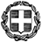 ΕΛΛΗΝΙΚΗ ΔΗΜΟΚΡΑΤΙΑΥΠΟΥΡΓΕΙΟ  ΠΑΙΔΕΙΑΣ ΚΑΙ ΘΡΗΣΚΕΥΜΑΤΩΝ- - - - -ΠΕΡΙΦΕΡΕΙΑΚΗ Δ/ΝΣΗ Π.Ε. ΚΑΙ Δ.Ε. ΑΤΤΙΚΗΣΔΙΕΥΘΥΝΣΗ ΔΕΥΤΕΡΟΒΑΘΜΙΑΣ ΕΚΠΑΙΔΕΥΣΗΣΒ΄ ΑΘΗΝΑΣ 4ο ΓΕΛ ΑΓΙΑΣ ΠΑΡΑΣΚΕΥΗΣΗμερομηνία, 20/10/2022Αρ. Πρ.: 440ΠΡΟΣ:  Τουριστικά Γραφεία(μέσω ιστοσελίδας Δ.Δ.Ε. Β΄ Αθήνας)1ΣΧΟΛΕΙΟ         4ο ΓΕΛ ΑΓΙΑΣ ΠΑΡΑΣΚΕΥΗΣ        2ΠΡΟΟΡΙΣΜΟΣ/ΟΙ-ΗΜΕΡΟΜΗΝΙΑ ΑΝΑΧΩΡΗΣΗΣ ΚΑΙ ΕΠΙΣΤΡΟΦΗΣΘΕΣΣΑΛΟΝΙΚΗ 28/11/2022- 2/12/20223ΠΡΟΒΛΕΠΟΜΕΝΟΣ ΑΡΙΘΜΟΣ ΣΥΜΜΕΤΕΧΟΝΤΩΝ(ΜΑΘΗΤΕΣ-ΚΑΘΗΓΗΤΕΣ)55 (+ ή – 3 μαθητές) μαθητές και 4 καθηγητές4ΜΕΤΑΦΟΡΙΚΟ ΜΕΣΟ/Α-ΠΡΟΣΘΕΤΕΣ ΠΡΟΔΙΑΓΡΑΦΕΣΛεωφορεία τελευταίας τεχνολογίας, με όλες τις απαραίτητες από την κείμενη Ελληνική νομοθεσία προδιαγραφές και έντυπα καταλληλότητας, με αποκλειστική διάθεση για το σχολείο  σε όλες τις μετακινήσεις βάση του προγράμματος που θα υποδείξει το σχολείο.5ΚΑΤΗΓΟΡΙΑ ΚΑΤΑΛΥΜΑΤΟΣ-ΠΡΟΣΘΕΤΕΣ ΠΡΟΔΙΑΓΡΑΦΕΣ(ΜΟΝΟΚΛΙΝΑ/ΔΙΚΛΙΝΑ/ΤΡΙΚΛΙΝΑ-ΠΡΩΙΝΟ Ή ΗΜΙΔΙΑΤΡΟΦΗ) Το ξενοδοχείο να είναι στη Θεσσαλονίκη σε μία μέγιστη ακτίνα 5 km από το κέντρο της πόλης με ημιδιατροφή  (πρωινό και βραδινό) σε μπουφέ, 5 αστέρων (επίσημος χαρακτηρισμός ΕΟΤ) και να διαθέτει ειδικό σήμα λειτουργίας σε ισχύ, δίκλινα-τρίκλινα-τετράκλινα  δωμάτια για τους μαθητές και μονόκλινα για τους καθηγητές, όλα στο ίδιο κτήριο και στον ίδιο όροφο. Σε περίπτωση προσθήκης κρεβατιού σε δωμάτιο αυτό θα πρέπει να είναι ξύλινο και όχι ράντζο.ΓΡΑΠΤΗ ΕΠΙΒΕΒΑΙΩΣΗ ΞΕΝΟΔΟΧΕΙΩΝ ΣΤΟ ΟΝΟΜΑ ΤΟΥ ΣΧΟΛΕΙΟΥ ΓΙΑ ΔΙΑΘΕΣΙΜΟΤΗΤΑ ΤΙΣ ΣΥΓΚΕΚΡΙΜΕΝΕΣ ΗΜΕΡΟΜΗΝΙΕΣ6ΛΟΙΠΕΣ ΥΠΗΡΕΣΙΕΣ (ΠΡΟΓΡΑΜΜΑ, ΠΑΡΑΚΟΛΟΥΘΗΣΗ ΕΚΔΗΛΩΣΕΩΝ, ΕΠΙΣΚΕΨΗ ΧΩΡΩΝ, ΓΕΥΜΑΤΑ κ.τ.λ.))Επισκέψεις: ΘΕΣΑΛΟΝΙΚΗ (Άγιος Δημήτριος, Αρχαιολογικό & Βυζαντινό μουσεία, ΠΟΛΕΜΙΚΟ ΜΟΥΣΕΙΟ, Ροτόντα, Άνω Πόλη-κάστρα κ.α. ), ΒΕΡΓΙΝΑ, ΒΕΡΟΙΑ, ΕΔΕΣΣΑ, ΡΟΥΠΕΛ, Λίμνη ΚΕΡΚΙΝΗ, ΣΕΡΡΕΣ, ΔΙΟΝ.Ξεναγός όπου απαιτείται.7ΥΠΟΧΡΕΩΤΙΚΗ ΑΣΦΑΛΙΣΗ ΕΠΑΓΓΕΛΜΑΤΙΚΗΣ ΑΣΤΙΚΗΣ ΕΥΘΥΝΗΣ ΔΙΟΡΓΑΝΩΤΗΝΑΙ8ΠΡΟΣΘΕΤΗ ΠΡΟΑΙΡΕΤΙΚΗ ΑΣΦΑΛΙΣΗ ΚΑΛΥΨΗΣΕΞΟΔΩΝ ΣΕ ΠΕΡΙΠΤΩΣΗ ΑΤΥΧΗΜΑΤΟΣ  Ή ΑΣΘΕΝΕΙΑΣ (ΤΑΞΙΔΙΩΤΙΚΗ ΑΣΦΑΛΙΣΗ)ΝΑΙΚάλυψη και για COVID9ΤΕΛΙΚΗ ΣΥΝΟΛΙΚΗ ΤΙΜΗ ΟΡΓΑΝΩΜΕΝΟΥ ΤΑΞΙΔΙΟΥ(ΣΥΜΠΕΡΙΛΑΜΒΑΝΟΜΕΝΟΥ  Φ.Π.Α.)ΝΑΙ10ΕΠΙΒΑΡΥΝΣΗ ΑΝΑ ΜΑΘΗΤΗ (ΣΥΜΠΕΡΙΛΑΜΒΑΝΟΜΕΝΟΥ Φ.Π.Α.)ΝΑΙ11Ιατρική υποστήριξη όλο το 24-ωρο5 τουλάχιστον δωρεάν συμμετοχές για οικονομικά αδύνατους μαθητές. Η επιτροπή πέραν της τιμής, θα συνεκτιμήσει και την ποιότητα των παρεχόμενων παροχών12ΚΑΤΑΛΗΚΤΙΚΗ ΗΜΕΡΟΜΗΝΙΑ ΚΑΙ ΩΡΑ ΥΠΟΒΟΛΗΣ ΠΡΟΣΦΟΡΑΣΗΜΕΡ/ΝΙΑ: 27/10/22       ΩΡΑ: 12:0013ΗΜΕΡΟΜΗΝΙΑ ΚΑΙ ΩΡΑ ΑΝΟΙΓΜΑΤΟΣ ΠΡΟΣΦΟΡΩΝΗΜΕΡ/ΝΙΑ: 27/10/22       ΩΡΑ: 12:00